Situation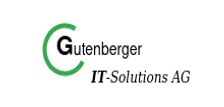 Sie arbeiten in der Abteilung „IT-Service“ im First-Level-Support und sind seit kurzem als erste Ansprechperson für die Betreuung der Kundinnen und Kunden zuständig. Sie erfassen Serviceanfragen im unternehmens-eigenen Issue-Tracking-System. Das Issue-Tracking-System dient der Dokumention des Bearbeitungsprozesses. In der Vergangenheit ist es immer wieder vorgekommen, dass Serviceanfragen unvollständig erfasst wurden. Die Anliegen der Kundinnen und Kunden konnten deshalb nicht oder nur verspätet bearbeitet werden. Dies führte dazu, dass verärgerte Kundinnen und Kunden ihre Support-Verträge gekündigt haben.Damit dies in Zukunft nicht mehr vorkommt, legt der Vorstand der Gutenberger IT-Solutions AG größten Wert auf die Erfassung von Serviceanfragen, insbesondere auch auf die Erfassung von Störmeldungen.AufträgeIn der internen Knowledge Base findet sich bisher nur eine Sammlung mit Hinweisen zur Erfassung von Störmeldungen im Issue-Tracking-System (Anlage 1). Zukünftig soll die Erfassung der Störmeldungen unter Zuhilfenahme einer Checkliste erfolgen. Mit der Checkliste sollen Informationen, die für die Erfassung eines Tickets und für die Betreuung der Kundinnen und Kunden von Bedeutung sind, systematisch erfasst werden.Erstellen Sie die Checkliste.LösungshinweisSchülerabhängige Darstellung, z. B.:Im Issue-Tracking-System geht ein Kundentelefonat ein.Führen Sie das Telefongespräch unter Zuhilfenahme der zuvor erstellten Checkliste durch.Erfassen Sie die Störmeldung (Incident).LösungshinweisSchülerabhängige Durchführung des Rollenspiels unter Nutzung der Rollenkarten (siehe ergänzendes Material). Das Rollenspiel wird von zwei Schülerinnen bzw. Schülern (Kundenbetreuerin bzw. Kundenbetreuer bei der Gutenberg IT Solution AG und Kunde Herr Demir) vor dem Plenum oder innerhalb einer Gruppe durchgeführt. Die Zuhörerinnen und Zuhörer notieren und prüfen mit Hilfe ihrer Checkliste, ob alle relevanten Informationen von der Kundenbetreuerin bzw. dem Kundenbetreuer eingeholt wurden und ob die Angaben bspw. in Verbindung mit dem Service-Level-Agreement korrekt genannt wurden.Im Anschluss an das Rollenspiel gleichen die Schülerinnen und Schüler ihre Checklisten im Plenum bzw. innerhalb ihrer Gruppe ab.Als Bestandteil des Service-Management-Systems wird nachfolgend das Issue-Tracking-System aufgeführt, das, je nach Ausrichtung, auch als Ticketsystem, Help-Desk-System etc. benannt werden kann. Die Aufnahme der Störmeldung kann in einem realen Issue-Tracking-System (Ticketsystem) erfolgen oder als Alternative mit Vorlagen (siehe ergänzendes Material).Mögliche Opensource-Ticketsysteme: RT (Request Tracker), OTRS, Zammad, KIX, osTicket u. a.Darstellung schülerabhängig von Auftrag 1:Hinweis: Neben Problemen mit dem Cloud-Server selbst (z. B. Datenbank beschädigt aufgrund eines zu geringen Arbeitsspeichers (out of memory)), können auch Verbindungsprobleme innerhalb des Netzwerks bestehen oder der Clouddienst blockiert sein, bspw. nur bestimmte IP-Adressen aufgrund zu vielen fehlgeschlagenen Loginversuchen (Security-Issue). Je nach Wahl der Problemursache können Bezüge zu Themen der Lernfelder 2, 3, 4, oder 5 hergestellt werden.Schülerabhängige Formulierung der E-Mail, z. B.:Hinweis: Auf das E-Mail-Formular wird im Auftrag bewusst nicht verwiesen, da die Schülerinnen und Schüler erkennen sollen, dass die E-Mail aufgrund der Situation, dass es sich um einen Neukunden handelt, benötigt wird. Die Lehrkraft hält die Anlage 7 hierfür bereit.Im Issue-Tracking-System wird angezeigt, dass sich eine Kundin per Video-Chat meldet.Kommunizieren Sie per Video-Chat mit der Kundin unter Zuhilfenahme der zuvor erstellten Checkliste und des Supportvertrags (Anlage 2).Erfassen Sie die Störmeldung (Incident).LösungshinweisSchülerabhängige Durchführung des Rollenspiels unter Nutzung der Rollenkarten (siehe ergänzendes Material). Das Rollenspiel wird von zwei Schülerinnen und Schülern (Kundenbetreuerin bzw. Kundenbetreuer bei der Gutenberg IT Solution AG und Frau Katzenstein) vor dem Plenum oder innerhalb einer Gruppe durchgeführt. Die Zuhörerinnen und Zuhörer prüfen mit Hilfe ihrer Checkliste, ob alle relevanten Informationen von der Kundenbetreuerin bzw. dem Kundenbetreuer eingeholt wurden und ob die Angaben bspw. in Verbindung mit dem Service-Level-Agreement korrekt genannt wurden.Im Anschluss an das Rollenspiel gleichen die Schülerinnen und Schüler ihre Checklisten im Plenum bzw. innerhalb ihrer Gruppe ab.Die Aufnahme der Störmeldung kann in einem realen Issue-Tracking-System (Ticketsystem) erfolgen oder als Alternative mit Vorlagen (siehe ergänzendes Material).Neben dem Einsatz eines Video-Chats kann die Durchführung auch nur über einen Chat erfolgen.Hinweis: Beispielsweise könnte am DHCP-Server eine falsche MAC-Adresse des Netzwerkdruckers eingetragen sein. Daher funktioniert die dauerhafte Zuweisung durch den DHCP-Server mit derselben IP-Adresse nicht. Im DHCP-Server wurde statt der MAC-Adresse des Druckers 30-05-5c-13-e2-d0 die MAC-Adresse 30-05-5c-f3-e2-d0 hinterlegt. Je nach Wahl der Problemursache können Bezüge zu Themen der Lernfelder 2 oder 3 hergestellt werden.Im Issue-Tracking-System wird angezeigt, dass ein Bestandskunde (Anlagen 3, 4 und 5) ein Ticket geöffnet hat.Verfassen Sie eine Mitteilung an den Kunden.LösungshinweisSchülerindividuelle Formulierung, z. B.:Hinweis: Beispielsweise könnte der Glasfaseranschluss am Core-Switch verschmutzt sein. Auf Grund der hohen Fehlerrate an diesem Anschluss fährt der Switch diesen Port herunter.Wie viele Stunden pro Jahr darf das System laut Service-Level-Agreement (SLA) maximal ausfallen? – 99,9 % Verfügbarkeit: 365*24*60*(0,1/100) = 525,6 Minuten. Je nach Wahl der Problemursache können Bezüge zu Themen der Lernfelder 2, 3, 4 oder 5 hergestellt werden.Der Abteilungsleiter Stefan Löscher möchte die Arbeitsbelastung des First-Level-Supports reduzieren und Geschäftsprozesse optimieren. Dazu sollen in einem ersten Schritt eingegangene Anfragen und Meldungen in Service Requests, Events und Incidents kategorisiert werden. Führen Sie die Kategorisierung in Anlage 6 durch. Formulieren Sie eine E-Mail an Herrn Löscher mit Vorschlägen über mögliche Maßnahmen zur Entlastung des First-Level-Supports (Anlage 7).LösungshinweisAnlage 6:Eingegangene Meldungen vom 15.12.20xxHinweis: Eine Beschreibung der Kategorien Service Requests, Incidents und Events findet sich im Unternehmensprofil. Bei Bedarf können diese auch grafisch dargestellt werden (z. B. Diagramm).Schülerabhängige Vorschläge und schülerabhängige Formulierung der E-Mail, z. B.:DatenkranzAnlage 1:Anlage 2:- Auszug -Gutenberger IT-Solutions AG Support-VertragDieser Gutenberger IT-Solutions AG Support-Vertrag (nachstehend „Vertrag")wird zwischen derGutenberger IT-Solutions AGHauptstraße 1062548 AugustreuteAuftragnehmerundPumpenwerk Sonntag KGBertha-Benz-Straße 5462548 AugustreuteAuftraggeber/Kundegeschlossen.I. ZielsetzungIn diesem Service-Level-Agreement (nachfolgend „SLA“) werden die Leistungen der Gutenberger IT-Solutions AG gegenüber der Pumpenwerk Sonntag KG hinsichtlich Umfang und Qualität konkretisiert sowie die Vergütung festgelegt.II. VertragsgegenstandGegenstand dieses Vertrages ist die Erbringung von Service- und Pflegeleistungen für Hardware, Software und dem Netzwerk der Abteilung Verwaltung.III. Leistungen des AuftragsnehmersDie Pumpenwerk Sonntag KG überträgt der Gutenberger IT-Solutions AG die Durchführung folgender Dienstleistungen:NetzwerkbetreuungServerüberwachungSicherstellung täglicher BackupsBetreuung der Endgeräte (Hardware und Software) sowie PeripheriegeräteFernwartungen und SupportleistungenIV. Vertragsdauer und KündigungDas Vertragsverhältnis wird auf unbestimmte Zeit geschlossen. Es ist beiderseitig mit einer Frist von 4 Wochen zum Monatsende kündbar, ohne dass es der Angabe von Gründen bedarf.V. Art und Umfang der LeistungenDie Gutenberger IT-Solutions AG verpflichtet sich, die nach diesem Vertrag zu erbringenden Leistungen fachgerecht auszuführen.Zusätzliche Leistungen, die nicht aufgeführt sind und welche durch die Pumpenwerk Sonntag KG angewiesen werden, werden gegen gesonderte Vergütung ausgeführt.VI. WeisungsfreiheitDie Gutenberger IT-Solutions AG unterliegt, soweit dies nicht durch die Natur des Auftrages vorgegeben ist, bei der Erfüllung des Vertrages bzw. bei der Durchführung der von ihr übernommenen Tätigkeit hinsichtlich Zeiteinteilung und Gestaltung des Tätigkeitsablaufes keinerlei Weisungen der Pumpenwerk Sonntag KG.VII. AuftragserfüllungDie Leistungen der Gutenberger IT-Solutions AG gelten als erfüllt und abgenommen, wenn die Pumpenwerk Sonntag KG nicht unverzüglich Einwände erhebt. Zeit, Ort, Art und Umfang des Mangels muss dabei genau beschrieben werden.Die Zahlung erfolgt nach Rechnungslegung innerhalb von 10 Werktagen.Werden von der Pumpenwerk Sonntag KG bei der vertraglich festgelegten Leistung berechtigt Mängel beanstandet, so ist die Gutenberger IT-Solutions AG zur Nachbesserung verpflichtet und berechtigt.VIII. VergütungDie Gutenberger IT-Solutions AG erhält für ihre Tätigkeit eine monatliche (einmalige) Vergütung in Höhe von 399,00 € zzgl. Mehrwertsteuer in gesetzlicher Höhe. Durch die Gutenberger IT-Solutions AG sind vier Stunden monatlich zu leisten. Bei einem Mehraufwand ist ein Stundensatz i. H. v. 100,00 € zzgl. Mehrwertsteuer pro Person fällig.IX. Service-Level-Agreement (SLA) – Silber-Servicelevel 2 (SL2)Verfügbarkeit pro Jahr: 99,5 %Servicebereitschaft: Mo. - Fr., 8:00 - 18:00 Uhr. Außerhalb dieser Zeiten kann eine Störungsmeldung eingehen. Der Entstörungsprozess beginnt sobald der nächste Werktag erreicht wird. Reaktionszeit auf Störungen: innerhalb von sechs ArbeitsstundenEntstördauer: innerhalb eines TagesBehandlung Ihrer Anfrage nach hoher Priorität.Der Auftraggeber stellt sicher, dass die Störungsmeldung durch entsprechend entscheidungsbefugtes und qualifiziertes Personal erfolgt.Bei dringenden Problemen erfolgt ein Expresszuschlag von +50 % auf den regulären Stundensatz.X. 	HaftungFür Schäden die nachweislich die Gutenberger IT-Solutions AG zu vertreten hat haftet die Gutenberger IT-Solutions AG im Rahmen der von ihr abgeschlossenen Betriebshaftpflichtversicherung.Bei einer Verletzung von Leben, Körper oder Gesundheit gelten die gesetzlichen Bestimmungen.Sollte zur Durchführung der Dienstleistung eine Produkt-Haftpflichtversicherung erforderlich sein, erklären sich die beiden Vertragsparteien bereit, den entsprechenden Versicherungsfragebogen gemeinsam auszufüllen.XI.	Sonstige BestimmungenStillschweigende, mündliche oder schriftliche Nebenabreden wurden nicht getroffen. Änderungen oder Ergänzungen dieses Dienstvertrages sind nur wirksam, wenn sie schriftlich vereinbart werden. Dies gilt auch für eine Änderung dieser Schriftformklausel. Abweichend davon sind auch formlos getroffene Änderungen oder Ergänzungen dieses Vertrags wirksam, wenn sie Individualabreden im Sinne von § 305b BGB sind. Diese Individualabreden sind zur Beweiserleichterung grundsätzlich nachträglich schriftlich niederzulegen. Im Übrigen gelten die Vorschriften des BGB.Dieser Vertrag wurde in 2 Exemplaren ausgefertigt.XII.	Erfüllungsort/GerichtsstandDie Parteien vereinbaren Augustreute als Gerichtsstand und Erfüllungsort ihrer gegenseitigen Rechte und Pflichten aus diesem Vertrag.____________________________				___________________________Ort, Datum							Unterschrift Auftraggeber/in____________________________				___________________________Ort, Datum							Unterschrift Auftragnehmer/inAnlage 3:- Auszug -Gutenberger IT-Solutions AG Support-VertragDieser Gutenberger IT-Solutions AG Support-Vertrag (nachstehend „Vertrag")wird zwischen derGutenberger IT-Solutions AGHauptstraße 1062548 AugustreuteAuftragnehmerundManz OHGSteuerberatungsgesellschaftLange Gasse 761874 NiederburghofenAuftraggeber/Kundegeschlossen.I. ZielsetzungIn diesem Service-Level-Agreement (nachfolgend „SLA“) werden die Leistungen der Gutenberger IT-Solutions AG gegenüber der Steuerberatungsgesellschaft Manz OHG hinsichtlich Umfang und Qualität konkretisiert sowie die Vergütung festgelegt.II. VertragsgegenstandGegenstand dieses Vertrages ist die Erbringung von Service- und Pflegeleistungen für Hardware, Software und dem Netzwerk. Ziel ist die Sicherstellung und Unterstützung der folgenden Geschäftsprozesse: Mandantenverwaltung, Buchhaltung, Lohn- und Gehaltsabrechnungen sowie Bilanzierung, Mandanten-Fernbetreuung über ein hauseigenes und sicheres Videokonferenz- sowie Telefonsystem und Betrieb eines Webservers für die Homepage.III. Leistungen des AuftragsnehmersDie Manz OHG überträgt der Gutenberger IT-Solutions AG die Durchführung folgender Dienstleistungen:NetzwerkbetreuungServerüberwachungSicherstellung täglicher BackupsBetreuung der Endgeräte (Hardware und Software) sowie PeripheriegeräteFernwartungen und SupportleistungenIV. Vertragsdauer und KündigungDas Vertragsverhältnis wird auf unbestimmte Zeit geschlossen. Es ist beiderseitig mit einer Frist von 4 Wochen zum Monatsende kündbar, ohne dass es der Angabe von Gründen bedarf.V. Art und Umfang der LeistungenDie Gutenberger IT-Solutions AG verpflichtet sich, die nach diesem Vertrag zu erbringenden Leistungen fachgerecht auszuführen.Zusätzliche Leistungen, die nicht aufgeführt sind und welche durch die Manz OHG angewiesen werden, werden gegen gesonderte Vergütung ausgeführt. VI. WeisungsfreiheitDie Gutenberger IT-Solutions AG unterliegt, soweit dies nicht durch die Natur des Auftrages vorgegeben ist, bei der Erfüllung des Vertrages bzw. bei der Durchführung der von ihr übernommenen Tätigkeit hinsichtlich Zeiteinteilung und Gestaltung des Tätigkeitsablaufes keinerlei Weisungen der Manz OHG.VII. AuftragserfüllungDie Leistungen der Gutenberger IT-Solutions AG gelten als erfüllt und abgenommen, wenn die Manz OHG nicht unverzüglich Einwände erhebt. Zeit, Ort, Art und Umfang des Mangels muss dabei genau beschrieben werden.Die Zahlung erfolgt nach Rechnungslegung innerhalb von 10 Werktagen.Werden von der Manz OHG bei der vertraglich festgelegten Leistung berechtigt Mängel beanstandet, so ist die Gutenberger IT-Solutions AG zur Nachbesserung verpflichtet und berechtigt.VIII. VergütungDie Gutenberger IT-Solutions AG erhält für ihre Tätigkeit eine monatliche (einmalige) Vergütung in Höhe von 499,00 € zzgl. Mehrwertsteuer in gesetzlicher Höhe. Durch die Gutenberger IT-Solutions AG sind fünf Stunden monatlich zu leisten. Bei einem Mehraufwand ist ein Stundensatz i. H. v. 100,00 € zzgl. Mehrwertsteuer pro Person fällig.IX. Service-Level-Agreement (SLA) – Gold-Servicelevel 3 (SL3)Verfügbarkeit pro Jahr: 99,9 %Servicebereitschaft: Mo. - Fr., 8:00 - 18:00 Uhr. Außerhalb dieser Zeiten kann eine Störungsmeldung eingehen. Der Entstörungsprozess beginnt sobald der nächste Werktag erreicht wird.Reaktionszeit auf Störungen: innerhalb von zwei ArbeitsstundenEntstördauer: innerhalb von acht StundenDer Auftraggeber stellt sicher, dass die Störungsmeldung durch entsprechend entscheidungsbefugtes und qualifiziertes Personal erfolgt.Behandlung Ihrer Anfrage nach höchster Priorität.Monitoring der IT-Komponenten mit Proaktiv-Schutz mit Warnhinweisen per E-Mail.Bei dringenden Problemen erfolgt ein Expresszuschlag von +50 % auf den regulären Stundensatz.IX. 	HaftungFür Schäden die nachweislich die Gutenberger IT-Solutions AG zu vertreten hat haftet die Gutenberger IT-Solutions AG im Rahmen der von ihr abgeschlossenen Betriebshaftpflichtversicherung.Bei einer Verletzung von Leben, Körper oder Gesundheit gelten die gesetzlichen Bestimmungen.Sollte zur Durchführung der Dienstleistung eine Produkt-Haftpflichtversicherung erforderlich sein, erklären sich die beiden Vertragsparteien bereit, den entsprechenden Versicherungsfragebogen gemeinsam auszufüllen.X.	Sonstige BestimmungenStillschweigende, mündliche oder schriftliche Nebenabreden wurden nicht getroffen. Änderungen oder Ergänzungen dieses Dienstvertrages sind nur wirksam, wenn sie schriftlich vereinbart werden. Dies gilt auch für eine Änderung dieser Schriftformklausel. Abweichend davon sind auch formlos getroffene Änderungen oder Ergänzungen dieses Vertrags wirksam, wenn sie Individualabreden im Sinne von § 305b BGB sind. Diese Individualabreden sind zur Beweiserleichterung grundsätzlich nachträglich schriftlich niederzulegen. Im Übrigen gelten die Vorschriften des BGB.Dieser Vertrag wurde in 2 Exemplaren ausgefertigt.XI.	Erfüllungsort/GerichtsstandDie Parteien vereinbaren Augustreute als Gerichtsstand und Erfüllungsort ihrer gegenseitigen Rechte und Pflichten aus diesem Vertrag.____________________________				___________________________Ort, Datum							Unterschrift Auftraggeber/in____________________________				___________________________Ort, Datum							Unterschrift Auftragnehmer/inAnlage 4:Anlage 5:Anlage 6:Eingegangene Meldungen vom 15.12.20xxAnlage 7:Didaktisch-methodische HinweiseAuszug aus der Zielanalyse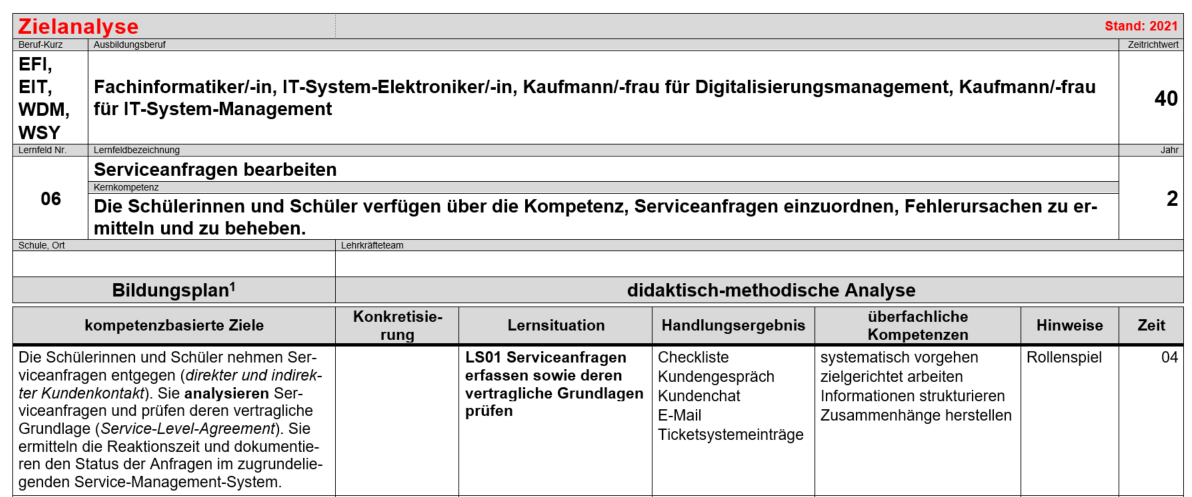 Phasen der vollständigen Handlung Methodenhinweis: RollenspieleMit der Durchführung von Rollenspielen im Unterricht kann die derzeitige oder zukünftige Lebenswirklichkeit der Schülerinnen und Schüler mit spielerischem Agieren verbunden werden. Im Rollenspiel werden reale Situationen nachempfunden oder vorausschauend thematisiert.Rollenspiele dienen der Wiederholung, Überprüfung und Festigung des Gelernten. Sie können dazu beitragen, eigene Verhaltensweisen bewusst zu erleben, neue Verhaltensweisen einzuüben und die Beobachtungs- und Reflexionsfähigkeit zu schulen.Allgemeine Grundregeln des Rollenspiels:Die Lehrkraft übernimmt keine aktive Rolle im Rollenspiel. Sie sorgt für die Einhaltung der Verhaltensregeln, beobachtet und greift ansonsten nicht in das Rollenspiel ein.Jedes Rollenspiel hat einen klaren Anfang und ein klares Ende. Die Lehrkraft gibt hierzu jeweils ein Signal.Es gibt keinen Zwang zur Rollenübernahme.Die Spielerinnen und Spieler erhalten eindeutige Informationen über ihre Rolle (mittels Rollenspielkarten oder mündlich).Fällt eine Spielerin oder ein Spieler durch z. B. Lachen aus ihrer bzw. seiner Rolle, kann das Spiel abgebrochen und erneut begonnen werden.Verhaltensregeln während des Rollenspiels:Das Plenum erhält einen Beobachtungsauftrag. Dieser kann z. B. in Form eines Beobachtungsbogens erteilt werden.Während des Rollenspiels herrscht äußerste Ruhe und Aufmerksamkeit im Klassenzimmer.In der Reflexionsphase darf sachliche Kritik geäußert werden, persönliche Angriffe und Auslachen werden nicht toleriert.Die Schülerinnen und Schüler spielen ihre Rollen ernsthaft. Sie übernehmen eine Rolle; diese Rolle spiegelt nicht ihre Person wieder.Die Spielerinnen und Spieler stehen unter besonderem Schutz der Lehrkraft.Die Durchführung von Rollenspielen erfolgt i. d. R. in drei Phasen:Vorbereitungsphase:Die einzuhaltenden Verhaltensregeln während des Rollenspiels werden besprochen. Die Spielsituation wird geklärt, die Rollen werden verteilt; die Beobachterinnen und Beobachter erhalten einen konkreten Beobachtungsauftrag. Die Rollenspielerinnen und Rollenspieler lesen bzw. denken sich in ihre Rollen ein.Spielphase:Die Spielerinnen und Spieler nehmen ihre Rollen ein und reagieren situationsabhängig unter Anwendung der erworbenen Fachkompetenz. Das Plenum erfüllt den Beobachtungsauftrag.Das Rollenspiel kann ggf. in anderer Besetzung – und/oder unter veränderter Situation – wiederholt werden.Reflexionsphase:Zunächst berichten die Spielerinnen und Spieler von ihrem Empfinden während des Spiels. Die Beobachterinnen und Beobachter berichten über ihre Beobachtungen. Gemeinsam werden die im Spiel getroffenen Entscheidungen und Handlungsweisen reflektiert und infrage gestellt sowie die gespielten Rollen bewertet.Hinweise für die Rollenspielkarten:Spielanweisungen verständlich und einfach gestalten, so dass sich die Rollenspielerin bzw. der Rollenspieler die Anweisungen leicht merken kann.Rollenanweisungen in „Sie-Form“ verfassen, um die Identifikation mit der Rolle zu erleichtern.Rollenanweisungen so schreiben, dass Spielraum für Eigeninitiative bleibt. Zugleich so viele Vorgaben wie notwendig machen, damit das Rollenspiel im Sinne des Lernziels möglich wird. In manchen Fällen sind negative Anweisungen notwendig, z. B. „Sie sagen zunächst nicht …“Mögliche Schwierigkeiten bei der Durchführung von Rollenspielen:Schülerinnen und Schüler stellen den Sinn und den Zweck von Rollenspielen im Unterricht in Frage. In diesem Fall hilft es, wenndie durch den Ausbildungsberuf geforderten hohen Anforderungen an die Dimensionen beruflicher Handlungskompetenz beleuchtet werden. Durch Rollenspiele und deren Reflexion können diese Kompetenzen in besonderem Maße gefördert werden.Der Realitätsbezug in den Vordergrund gestellt wird.Schülerinnen und Schüler sind gehemmt oder weigern sich aus Sorge sich bloßzustellen zu spielen. In diesem Fall muss den Schülerinnen und Schülern die Angst genommen werden. Sie brauchen Zeit, um sich an diese Methode zu gewöhnen, weshalb nicht unter Zeitdruck gearbeitet werden sollte. Werden Rollenspiele regelmäßig eingesetzt, gewöhnen sich die Schülerinnen und Schüler an die Methode und erkennen im Laufe der Zeit ihren Mehrwert.Quelle: Ausgangsmaterialien des Landesbildungsservers Baden-Württemberg (www.schule-bw.de bzw. www.wirtschaftskompetenz-bw.de) am Institut für Bildungsanalysen Baden-Württemberg (IBBW) (https://ibbw.kultus-bw.de), veröffentlicht unter der Lizenz CC BY 4.0 International (Zugriff am 21.06.2021)Ergänzende MaterialienRollenkarten zu Auftrag 2Rollenkarten zu Auftrag 3Aufträge 1 bis 4: Binnendifferenzierung für schwächere Schülerinnen und Schüler – Vorlagen zur leichteren Erstellung der Checkliste, zum Anlegen einer neuen Kundin bzw. eines neuen Kunden sowie zur Aufnahme einer StörmeldungZusatzauftrag:Binnendifferenzierung für besonders schnelle Schülerinnen und Schüler Das Glossar kann auch in Form einer einfachen Webseite gestaltet werden.Sortieraufgabe Die Knowledge Base der Gutenberger IT-Solutions AG soll um ein Glossar erweitert werden. In einer Spalte sollen alphabetisch sortiert Fachbegriffe und rechts die jeweils dazugehörige Erläuterung aufgeführt werden. Erstellen Sie das Glossar zu untenstehenden Begriffen.EFI-EIT-WDM-WSY-LF06-LS01Serviceanfragen erfassen sowie deren vertragliche Grundlagen prüfenCheckliste – TicketaufnahmeCheckliste – TicketaufnahmeCheckliste – TicketaufnahmeCheckliste – TicketaufnahmeKriterienErläuterungerfasst✔Notizen(optional)EingangskanalErfassung des Eingangskanals: Telefon, E-Mail, Chat etc.TitelTitel mit einschlägigen Fachbegriffen notieren.Kundin/KundeKundin/Kunde in der Datenbank suchen oder neu anlegen. Bei einer Neukundin bzw. einem Neukunden eine E-Mail an die Abteilungsleitung zur Information senden.TextService Request oder Störmeldung möglichst umfassend beschreiben.Besitzerin/BesitzerSofern der First-Level-Support nicht direkt helfen kann, ist das Ticket an den Second-Level-Support zu eskalieren. Hierbei ist zu berücksichtigen, dass die Mitarbeiterin oder der Mitarbeiter über das entsprechende Fachwissen und ausreichend Kapazität verfügt.Servicelevel (SL)Servicelevel aus dem Servicevertrag entnehmen und angeben. Für Neukundinnen/Neukunden gilt SL1.Entstörung/ LösungszeitDatum der Entstörung eintragen.ZeiterfassungNach der Ticketaufnahme die Zeit der Bearbeitung erfassen.ExpressFalls eine Behebung des Problems noch vor der regulären Entstördauer gewünscht wird.Checkliste – TicketaufnahmeCheckliste – TicketaufnahmeCheckliste – TicketaufnahmeCheckliste – TicketaufnahmeKriterienErläuterungerfasst✔Notizen(optional)EingangskanalErfassung des Eingangskanals: Telefon, E-Mail, Chat etc.✔TelefonTitelTitel mit einschlägigen Fachbegriffen notieren. ✔Kundin/KundeKundin/Kunde in der Datenbank suchen oder neu anlegen. Bei einer Neukundin bzw. einem Neukunden ist eine E-Mail an die Abteilungsleitung zur Information zu senden.✔NeukundeTextService Request oder Störmeldung möglichst umfassend beschreiben.✔Besitzerin/BesitzerSofern der First-Level-Support nicht direkt helfen kann, ist das Ticket an den Second-Level-Support zu eskalieren. Hierbei ist zu berücksichtigen, dass die Mitarbeiterin oder der Mitarbeiter über das entsprechende Fachwissen und ausreichend Kapazität verfügt.✔Roman Holt fragen, ob er den Auftrag übernimmt.Servicelevel (SL)Servicelevel aus dem Servicevertrag entnehmen und angeben. Für Neukundinnen/Neukunden gilt SL1.✔Entstörung/ LösungszeitDatum der Entstörung eintragen.✔ZeiterfassungNach der Ticketaufnahme die Zeit der Bearbeitung erfassen.✔ExpressFalls eine Behebung des Problems noch vor der regulären Entstördauer gewünscht wird.✔Express wurde gewähltVon:Schüler/innenname@gutenberger-it.deAn:abteitungsleitung@gutenberger-it.de; stefan.loescher@gutenberger-it.deCc:Betreff:Neukunde Reisebüros Auer GmbHSehr geehrte Abteilungsleitung/sehr geehrter Herr Löscher,soeben wurde oben genannter Neukunde erfasst.Mit freundlichen Grüßen<Schüler/innenname>______________________________________Gutenberger IT-Solutions AGHauptstraße 1062548 AugustreuteTel: 		07516 171717-0Fax:		07516 171717-1Homepage:	www.gutenberger-it.deE-Mail:		info@gutenberger-it.deSehr geehrte Abteilungsleitung/sehr geehrter Herr Löscher,soeben wurde oben genannter Neukunde erfasst.Mit freundlichen Grüßen<Schüler/innenname>______________________________________Gutenberger IT-Solutions AGHauptstraße 1062548 AugustreuteTel: 		07516 171717-0Fax:		07516 171717-1Homepage:	www.gutenberger-it.deE-Mail:		info@gutenberger-it.deAnhang:Ticket-IDTitelKategorie (Service Request, Event, Incident)#84501Lizenz einer CAD-(Computer-Aided-Design) Software läuft nächsten Monat ausService Request#84502Ein Kunde meldet, dass Druckaufträge nicht verarbeitet werdenIncident#84503Weniger als 10% Speicherkapazität steht zur VerfügungEvent#84504Während eines Videokonferenz ist regelmäßig der Ton bei den Teilnehmenden ausgefallenIncident#84505Angebotsanfrage über drei Notebooks für den VertriebService Request#84506Backup erfolgreich durchgeführtEvent#84507Im Konferenzraum können Angestellte kein WLAN-Empfang herstellenIncident#84508In der Werkstatt ist die Maus defektIncident#84509Wireless Controller is currently unrechableEvent#84510Eine Mitarbeiterin berichtet, dass beim Aufruf der Unternehmens-Webseite eine Weiterleitung zu einer Glückspiel-Webseite erfolgtIncident#84511Tablet aus der Abteilung Produktion fährt nicht mehr hochIncident#84512100 Login-Anfragen mit ungültiger Authentifizierung beim Host 10.16.1.1Event#84513Ein Verwaltungsmitarbeiter reklamiert eine FalschlieferungIncident#84514Core Switch HFLSZ Port 1/0/3 – Down aufgrund Verletzung der PortsecurityEventVon:Schüler/innenname@gutenberger-it.deAn:stefan.loescher@gutenberger-it.deCc:Betreff:Entlastung First-Level-SupportSehr geehrter Herr Löscher,im Anhang finden Sie die Zuordnung der eingegangenen Meldungen.Als mögliche Entlastung des First-Level-Supports schlage ich folgende Maßnahmen vor:Events und Service Requests werden automatisch anhand der Kundennummer Mitarbeiterinnen und Mitarbeitern zugewiesen.Knowledge Base auch für Kundinnen und Kunden aufbauen und bei entsprechenden Anfragen vorab Beiträge zur Unterstützung anzeigen (FAQ/Q&A).Einsatz von virtuellen Assistenten.Mit freundlichen Grüßen<Schüler/innenname>______________________________________Gutenberger IT-Solutions AGHauptstraße 1062548 AugustreuteTel: 		07516 171717-0Fax:		07516 171717-1Homepage:	www.gutenberger-it.deE-Mail:		info@gutenberger-it.deSehr geehrter Herr Löscher,im Anhang finden Sie die Zuordnung der eingegangenen Meldungen.Als mögliche Entlastung des First-Level-Supports schlage ich folgende Maßnahmen vor:Events und Service Requests werden automatisch anhand der Kundennummer Mitarbeiterinnen und Mitarbeitern zugewiesen.Knowledge Base auch für Kundinnen und Kunden aufbauen und bei entsprechenden Anfragen vorab Beiträge zur Unterstützung anzeigen (FAQ/Q&A).Einsatz von virtuellen Assistenten.Mit freundlichen Grüßen<Schüler/innenname>______________________________________Gutenberger IT-Solutions AGHauptstraße 1062548 AugustreuteTel: 		07516 171717-0Fax:		07516 171717-1Homepage:	www.gutenberger-it.deE-Mail:		info@gutenberger-it.deAnhang:Kategorisierung der Meldungen vom 15.12.20xx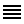 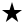 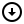 Gutenberger IT-Solutions AG – interne Knowledge Base 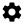 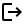 Gutenberger IT-Solutions AG – interne Knowledge Base Gutenberger IT-Solutions AG – interne Knowledge Base 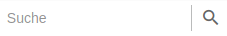 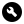 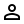 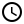 Zurück zur StartseiteHinweise zur Aufnahme von Störmeldungen im Issue-Tracking-SystemÜber das Pluszeichen ein ‘Neues Ticket‘ anlegen.Eingangskanal sowie Titel, Kundin/Kunde und Text sind mit eindeutigen Schlagworten einzutragen. Titel lässt sich im Nachhinein nicht ändern.Ticket über ‚Besitzerin/Besitzer‘ zuweisen, sofern die Störung nicht direkt behoben werden konnte → Ticketzuweisung an Mitarbeiter*innen. Hierbei auf die Themenschwerpunkte der Personen achten und bei hoher Auslastung im System nachschauen (z. B. Anzahl der offenen Tickets der Person) oder persönlich nachfragen, ob die Mitarbeiterin oder der Mitarbeiter genügend Kapazität frei hat.Optional kann in dringenden Fällen ‚Express‘ markiert werden. In diesen Fällen die Kundin/den Kunden über den erhöhten Stundensatz aufklären.Servicelevel und Lösungszeiten sind zu erfassen. Weitere Informationen sind in den jeweiligen Kundenverträgen oder hier in der Knowledge Base zu finden: → Service Level AgreementsIm Zeiterfassungssystem ist die Bearbeitungszeit zu vermerken.Zur Betreuung der Kundinnen und Kunden sind die Angaben auf unserer Webseite ‚Kundeninformation: IT SERVICES – SERVICE DESK‘ zu berücksichtigen.Bestandskundinnen/Bestandskunden können über das Suchfeld aufgerufen werden. Auf das Notizfeld achten, ob z. B. individuelle Vereinbarungen oder Zahlungsrückstande vorliegen.Neue Kundinnen/Kunden müssen zunächst über die Stammdaten erfasst werden und die Abteilungsleitung ist per E-Mail über die Neukundin/den Neukunden zu informieren.Informieren Sie die Kundin/den Kunden über die Eckdaten (z. B. Lösungszeit).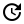 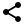 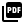 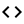  gutenberger/Aufnahme_ITS.txt ·Zuletzt geändert: 2021/04/28 13:36 von nowak.lena gutenberger/Aufnahme_ITS.txt ·Zuletzt geändert: 2021/04/28 13:36 von nowak.lena gutenberger/Aufnahme_ITS.txt ·Zuletzt geändert: 2021/04/28 13:36 von nowak.lenaGutenberger IT-Solutions AG – interne Knowledge Base Gutenberger IT-Solutions AG – interne Knowledge Base Gutenberger IT-Solutions AG – interne Knowledge Base Zurück zur StartseiteService Level AgreementsIn den Serviceverträgen entscheiden sich die Kundinnen und Kunden grundsätzlich für die folgenden Servicelevels:Bronze – Servicelevel 1 (SL1)Verfügbarkeit pro Jahr: 99,0 %Servicebereitschaft: Mo. - Fr., 8:00 - 18:00 Uhr. Außerhalb dieser Zeiten kann eine Störungsmeldung eingehen. Der Entstörungsprozess beginnt sobald der nächste Werktag erreicht wird. Reaktionszeit auf Störungen: innerhalb von 24 StundenEntstördauer: innerhalb von 5 TagenDer Auftraggeber stellt sicher, dass die Störungsmeldung durch entsprechend entscheidungsbefugtes und qualifiziertes Personal erfolgt.Bei dringenden Problemen erfolgt ein Expresszuschlag von +50 % auf den regulären Stundensatz und die Lösungszeit beträgt grundsätzlich innerhalb von 4 Stunden.Silber – Servicelevel 2 (SL2)Verfügbarkeit pro Jahr: 99,5 %Reaktionszeit auf Störungen: innerhalb von 6 ArbeitsstundenEntstördauer: innerhalb eines TagesBehandlung Ihrer Anfrage nach hoher PrioritätGold – Servicelevel 3 (SL3)Verfügbarkeit pro Jahr: 99,9 %Reaktionszeit auf Störungen: innerhalb von zwei ArbeitsstundenEntstördauer: innerhalb von acht StundenBehandlung Ihrer Anfrage nach höchster PrioritätMonitoring der IT-Komponenten mit Proaktiv-Schutz mit Warnhinweisen per E-MailDer reguläre Stundensatz beträgt 100 EUR exklusive USt. Je nach Servicevertrag können individuelle Vereinbarungen mit Kundinnen und Kunden erfolgen. Diese sind in den Stammdaten unter ‚Notizen‘ zu vermerken. Bei Störmeldungen von Kundinnen und Kunden, die keinen Servicevertrag abgeschlossen haben, ist Servicelevel 1 anzuwenden. Das Team ‚Service Level Management‘ überwacht die Einhaltung der Service-Level-Agreements. Begriffsdefinition:Verfügbarkeit
Ein Ausfall beginnt mit dem Störungsmeldeeingang der Kundin bzw. des Kunden und endet mit der erfolgreichen Störungsbehebung. Unterbrechungen während angekündigter Wartungen zählen nicht zur Verfügbarkeitsberechnung. Ausfälle welche durch die Einwirkung höherer Gewalt oder Fremdverschulden entstehen, werden nicht in die Verfügbarkeit eingerechnet.Zurück zur StartseiteService Level AgreementsIn den Serviceverträgen entscheiden sich die Kundinnen und Kunden grundsätzlich für die folgenden Servicelevels:Bronze – Servicelevel 1 (SL1)Verfügbarkeit pro Jahr: 99,0 %Servicebereitschaft: Mo. - Fr., 8:00 - 18:00 Uhr. Außerhalb dieser Zeiten kann eine Störungsmeldung eingehen. Der Entstörungsprozess beginnt sobald der nächste Werktag erreicht wird. Reaktionszeit auf Störungen: innerhalb von 24 StundenEntstördauer: innerhalb von 5 TagenDer Auftraggeber stellt sicher, dass die Störungsmeldung durch entsprechend entscheidungsbefugtes und qualifiziertes Personal erfolgt.Bei dringenden Problemen erfolgt ein Expresszuschlag von +50 % auf den regulären Stundensatz und die Lösungszeit beträgt grundsätzlich innerhalb von 4 Stunden.Silber – Servicelevel 2 (SL2)Verfügbarkeit pro Jahr: 99,5 %Reaktionszeit auf Störungen: innerhalb von 6 ArbeitsstundenEntstördauer: innerhalb eines TagesBehandlung Ihrer Anfrage nach hoher PrioritätGold – Servicelevel 3 (SL3)Verfügbarkeit pro Jahr: 99,9 %Reaktionszeit auf Störungen: innerhalb von zwei ArbeitsstundenEntstördauer: innerhalb von acht StundenBehandlung Ihrer Anfrage nach höchster PrioritätMonitoring der IT-Komponenten mit Proaktiv-Schutz mit Warnhinweisen per E-MailDer reguläre Stundensatz beträgt 100 EUR exklusive USt. Je nach Servicevertrag können individuelle Vereinbarungen mit Kundinnen und Kunden erfolgen. Diese sind in den Stammdaten unter ‚Notizen‘ zu vermerken. Bei Störmeldungen von Kundinnen und Kunden, die keinen Servicevertrag abgeschlossen haben, ist Servicelevel 1 anzuwenden. Das Team ‚Service Level Management‘ überwacht die Einhaltung der Service-Level-Agreements. Begriffsdefinition:Verfügbarkeit
Ein Ausfall beginnt mit dem Störungsmeldeeingang der Kundin bzw. des Kunden und endet mit der erfolgreichen Störungsbehebung. Unterbrechungen während angekündigter Wartungen zählen nicht zur Verfügbarkeitsberechnung. Ausfälle welche durch die Einwirkung höherer Gewalt oder Fremdverschulden entstehen, werden nicht in die Verfügbarkeit eingerechnet.gutenberger/SLA.txt ·Zuletzt geändert: 2021/05/02 15:36 von dubois.gerardgutenberger/SLA.txt ·Zuletzt geändert: 2021/05/02 15:36 von dubois.gerardgutenberger/SLA.txt ·Zuletzt geändert: 2021/05/02 15:36 von dubois.gerardGutenberger IT-Solutions AG – interne Knowledge Base Gutenberger IT-Solutions AG – interne Knowledge Base Gutenberger IT-Solutions AG – interne Knowledge Base Zurück zur StartseiteTicketzuweisung an Mitarbeiter*innenSecond-Level-Support- automatisch generierte Übersicht -gutenberger/Second-Level-Support-Overview.txt ·Zuletzt geändert: 2021/05/20 11:26 von müller.sabinegutenberger/Second-Level-Support-Overview.txt ·Zuletzt geändert: 2021/05/20 11:26 von müller.sabinegutenberger/Second-Level-Support-Overview.txt ·Zuletzt geändert: 2021/05/20 11:26 von müller.sabineTicket-IDTitelKategorie(Service Request, Event, Incident)#84501Lizenz einer CAD-(Computer-Aided-Design) Software läuft nächsten Monat aus#84502Ein Kunde meldet, dass Druckaufträge nicht verarbeitet werden#84503Weniger als 10% Speicherkapazität steht zur Verfügung#84504Während eines Videokonferenz ist regelmäßig der Ton bei den Teilnehmenden ausgefallen#84505Angebotsanfrage über drei Notebooks für den Vertrieb#84506Backup erfolgreich durchgeführt#84507Im Konferenzraum können Angestellte kein WLAN-Empfang herstellen#84508In der Werkstatt ist die Maus defekt#84509Wireless Controller is currently unreachable#84510Eine Mitarbeiterin berichtet, dass beim Aufruf der Unternehmens-Webseite eine Weiterleitung zu einer Glückspiel-Webseite erfolgt#84511Tablet aus der Abteilung Produktion fährt nicht mehr hoch#84512100 Login-Anfragen mit ungültiger Authentifizierung beim Host 10.16.1.1#84513Ein Verwaltungsmitarbeiter reklamiert eine Falschlieferung#84514Core Switch HFLSZ Port 1/0/3 – Down aufgrund Verletzung der PortsecurityVon:Schüler/innenname@gutenberger-it.deAn:stefan.loescher@gutenberger-it.deCc:Betreff:______________________________________Gutenberger IT-Solutions AGHauptstraße 1062548 AugustreuteTel: 		07516 171717-0Fax:		07516 171717-1Homepage:	www.gutenberger-it.deE-Mail:		info@gutenberger-it.de______________________________________Gutenberger IT-Solutions AGHauptstraße 1062548 AugustreuteTel: 		07516 171717-0Fax:		07516 171717-1Homepage:	www.gutenberger-it.deE-Mail:		info@gutenberger-it.deAnhang:HandlungsphaseHinweise zur UmsetzungInformierenDie Schülerinnen und Schüler erfassen und analysieren die Aufgabenstellung undverschaffen sich einen Überblick über den Datenkranz; sie informieren sich anhand des Unternehmensprofils und der Knowledge-Base-Einträge.Sozialform: EinzelarbeitPlanenDie Schülerinnen und Schüler planen ihr Vorgehen hinsichtlich der Erfüllung der Aufträge.Sozialform: Kleingruppe (drei Personen)EntscheidenDie Schülerinnen und Schüler entscheiden sich für eine Vorgehensweise zur Bearbeitung der Aufträge.Sozialform: Kleingruppe (drei Personen)AusführenAuftrag 1: Die Schülerinnen und Schüler erstellen eine Checkliste für die Kommunikation mit den Kundinnen und Kunden.Sozialform: Kleingruppe (drei Personen))Binnendifferenzierung:Um den zu erwartenden heterogenen Vorkenntnissen der Schülerinnen undSchülern gerecht zu werden, stehen die Vorlagen als Hilfekarten zur Erfassung einer Neukundin bzw. eines Neukunden sowie zur Aufnahme einer Störmeldung zur Verfügung (siehe ergänzendes Material). Um die Eigenverantwortung der Schülerinnen und Schüler zu stärken, sollte die Nutzung der Hilfekarten freigestellt und die Nutzung zu Beginn des Unterrichts thematisiert werden.Auftrag 2 und Auftrag 3: Eine Gruppe von sechs Schülerinnen und Schüler führt das Kundengespräch und den Kundenchat als Rollenspiel vor dem Plenum durch (Rollenspielkarten siehe ergänzendes Material). Die Schülerinnen und Schüler im Plenum halten die Ergebnisse des Rollenspiels in ihren individuellen Checklisten fest.Binnendifferenzierung:Eine lehrkraftgesteuerte Binnendifferenzierung bietet sich im Vorfeld des Rollenspiels an, indem die Lehrkraft schnelle Schülerinnen und Schülern mit der Vorbereitung des Rollenspiels auf Basis der Rollenkarten beauftragt.Auftrag 4 und Auftrag 5: Die Schülerinnen und Schüler verfassen eine Mitteilung an den Kunden, kategorisieren eingegangene Anfragen und Meldungen und formulieren eine E-Mail.Sozialform: PartnerarbeitBinnendifferenzierung: Besonders schnelle Schülerinnen und Schüler erstellen zu zentralen Fachbegriffen der Lernsituation ein Glossar in Einzelarbeit (Auftrag siehe ergänzendes Material). Die Erstellung eines Glossars kann das Verstehen, das Behalten und die Anwendung von Fachbegriffen fördern. Fachliche Kommunikation ist ohne Fachwortschatz nicht möglich. Die Erweiterung des Fachwortschatzes der Schülerinnen und Schüler ist deshalb Teil eines sprachsensiblen Fachunterrichts.Alternativ können besonders starke Schülerinnen und Schüler zentrale Fachbegriffe der Lernsituation auch selbstständig identifizieren und ein entsprechendes Glossar erstellen.KontrollierenDie Schülerinnen und Schüler kontrollieren ihre Handlungsergebnisse (Checkliste, Anlegen des Kunden, Aufnahme der Störmeldungen, Kategorisierung, E-Mail) jeweils auf Vollständigkeit und fachliche Richtigkeit. Hierzu stellen die Schülerinnen und Schüler dem Plenum beispielhaft mehrere Handlungsergebnisse mittels Dokumentenkamera vor, diskutieren und vergleichen diese. Ggf. nehmen sie Korrekturen und Ergänzungen vor.BewertenDie Schülerinnen und Schüler prüfen bei der Bewertung der einzelnen Handlungsergebnisse, warum manche Ergebnisse besser als andere waren. Sie identifizieren Verbesserungsmöglichkeiten im Arbeitsverlauf und im Ergebnis. Bei der Reflektion der Kundenkontakte identifizieren sie ggf. Verbesserungspotential für zukünftige Kundenkontakte.Abschließend diskutieren die Schülerinnen und Schüler unter Moderation der Lehrkraft, welche Maßnahmen zur Einhaltung der Service-Level-Agreement ergriffen werden können. Des Weiteren werden unterschiedlichen Arten von Meldungen diskutiert sowie Alternativen der Entgegennahme von Serviceanfragen.ROLLENSPIELKARTE – TelefongesprächROLLENSPIELKARTE – TelefongesprächFirst-Level-Support der Gutenberger IT Solutions AGKundenbetreuer/in:Sie arbeiten im First-Level-Support und nehmen den Anruf eines Kunden entgegen.Sie arbeiten im First-Level-Support und nehmen den Anruf eines Kunden entgegen.ROLLENSPIELKARTE – TelefongesprächROLLENSPIELKARTE – TelefongesprächStörungsmeldung an die Gutenberger IT-Solutions AGKunde: Can Demir Situation: Sie sind Mitarbeiter des Reisebüros Auer GmbH und wurden beauftragt, das folgende IT-Problem der Gutenberger IT-Solutions AG zu melden und schnellstmöglich zu lösen.Störungsmeldung: Der unternehmenseigene Clouddienst unter der Domain „cloud.auerreisen.de“ ist seit gestern nicht mehr erreichbar. Über die Cloud werden Reiseunterlagen für die Kundinnen und Kunden zur Verfügung gestellt. Die Cloud stellt für das Reisebüro eine wichtige Serviceleistung dar.Rahmenbedinungen: Sie sind Neukunde und verfügen nur über eine Übersicht mit allen Logindaten der Informations- und Kommunikationsgeräte. Der Aufbau des Netzwerks ist Ihnen nicht bekannt. Sie möchten wissen, bis wann Sie mit Unterstützung rechnen können und wie hoch die Zusatzkosten sind, wenn Sie eine kurzfritige Behebung des Problems in Auftrag geben.Sie sind telefonisch unter 0751/636261610 zu erreichen und Ihre E-Mail-Adresse lautet: demir@auerreisen.de.Situation: Sie sind Mitarbeiter des Reisebüros Auer GmbH und wurden beauftragt, das folgende IT-Problem der Gutenberger IT-Solutions AG zu melden und schnellstmöglich zu lösen.Störungsmeldung: Der unternehmenseigene Clouddienst unter der Domain „cloud.auerreisen.de“ ist seit gestern nicht mehr erreichbar. Über die Cloud werden Reiseunterlagen für die Kundinnen und Kunden zur Verfügung gestellt. Die Cloud stellt für das Reisebüro eine wichtige Serviceleistung dar.Rahmenbedinungen: Sie sind Neukunde und verfügen nur über eine Übersicht mit allen Logindaten der Informations- und Kommunikationsgeräte. Der Aufbau des Netzwerks ist Ihnen nicht bekannt. Sie möchten wissen, bis wann Sie mit Unterstützung rechnen können und wie hoch die Zusatzkosten sind, wenn Sie eine kurzfritige Behebung des Problems in Auftrag geben.Sie sind telefonisch unter 0751/636261610 zu erreichen und Ihre E-Mail-Adresse lautet: demir@auerreisen.de.ROLLENSPIELKARTE – Video-ChatROLLENSPIELKARTE – Video-ChatFirst-Level-Support der Gutenberger IT Solutions AGKundenbetreuer/in:Sie arbeiten im First-Level-Support und nehmen eine Video-Chat-Anfrage einer Kundin entgegen.Sie arbeiten im First-Level-Support und nehmen eine Video-Chat-Anfrage einer Kundin entgegen.ROLLENSPIELKARTE – Video-ChatROLLENSPIELKARTE – Video-ChatStörungsmeldung an die Gutenberger IT-Solutions AGKundin: Melanie Katzenstein Situation: Sie arbeiten in der Verwaltung eines Pumenherstellers und wurden beauftragt, das folgende IT-Probleme der Gutenberger IT-Solution AG per Video-Chat zu melden.Störungsmeldung: Der Netzwerkdrucker wird jeden morgen bzw. nach jedem Aus- und Einschaltvorgang bei den Endgeräten (z. B. Computer) entweder als „offline“ Drucker oder überhaupt nicht mehr angezeigt. Das Drucken ist erst wieder möglich, wenn der Drucker über den Namen gesucht und manuell hinzugefügt wird.Rahmenbedinungen: Sie wissen nur, dass Sie Bestandskunde sind und können sonst keine weiteren Angaben machen. Sie möchten wissen, bis wann eine Technikerin oder ein Techniker kommt und das Problem behebt.Situation: Sie arbeiten in der Verwaltung eines Pumenherstellers und wurden beauftragt, das folgende IT-Probleme der Gutenberger IT-Solution AG per Video-Chat zu melden.Störungsmeldung: Der Netzwerkdrucker wird jeden morgen bzw. nach jedem Aus- und Einschaltvorgang bei den Endgeräten (z. B. Computer) entweder als „offline“ Drucker oder überhaupt nicht mehr angezeigt. Das Drucken ist erst wieder möglich, wenn der Drucker über den Namen gesucht und manuell hinzugefügt wird.Rahmenbedinungen: Sie wissen nur, dass Sie Bestandskunde sind und können sonst keine weiteren Angaben machen. Sie möchten wissen, bis wann eine Technikerin oder ein Techniker kommt und das Problem behebt.Gutenberger IT-Solutions AG – ZeiterfassungGutenberger IT-Solutions AG – ZeiterfassungGutenberger IT-Solutions AG – ZeiterfassungService-Level-AgreementTicketService RequestEntstördauerIncidentServicevertragEvent/StatusmeldungFirst-Level-SupportIssue-Tracking-SystemSecond-Level-SupportEskalationThird-Level-Support